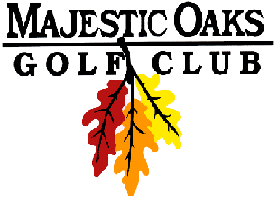 Wednesday Night Final ResultsIndividual Low Gross & NetMay 2nd   , 2018	GROSS WINNERS	1st – Al Vanyo					Score: 39		$55	2nd  – Rick Vanyo				Score: 40*		$35	3rd – Brett Lamotte				Score: 40*		$25	4TH –	John Elwood				Score: 40		$15	NET WINNERS	1st – Nate Prosser				Score: 32		$55	2nd –Tom Streeter				Score: 33		$35	3rd – Jeff Johnson				Score: 34*		$25	4th – Tim Fehlen					Score: 34		$15CLOSEST TO PINHole #4 –	Chad Lindquist		$20Hole #8 –	Nate Prosser		$20Gross Skins Flight A- $35/skin3 on #3 – Jesse Vanriper4 on #6 - Jake KosakFight B- $35/skin3 on #2 – Pat Shannon                        3 on #3 – Jim WeidnerNet Skins Flight A- $25/Skin2 on #3 – Jesse Vanriper3 on #5- Pat Arnason3 on #6 – Jake KosakFlight B - $25/skin2 on #2 – Pat Shannon1 on #3 – Jim Weidner1 on #8 - Chuck Johnson*  Means won in tiebreaker (last 9, Last 6, Last 3, Last 1)